Spring Educational Visits 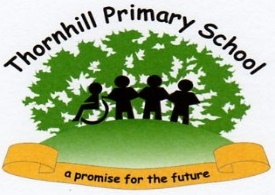 Year Group Local visit / school workshop /Virtual visit Sporting event NLibrary / Parent’s morning Fundamental Movements RLibrary / Parent’s morning Move with Max Festival 1Visit to St Johns church- features of a church (to contact Reverend Carol)Education Enterprise2Locomotion – Age of Steam linked to science Everyday Materials  - 60 minute session Education Enterprise3Binchester Roman Fort – Link to introduction to the Romans.Power of the Army.Dance festival – Bishop Barrington (13.02.23)4Binchester Roman Fort-Link to the successful invasion of Britain by Emperor Claudius.Tennis Festival (20.03.23)Location: Bishop Barrington5Farm Visit – links to Science Sportshall Athletics 6Science workshop in school – Bishop Barrington Chinese New Year workshop – Chinese studentDodgeball league, swimming gala, cross country Other visits / activities Dodgeball league Shildon Alive / Shildon AFC Local secondary schools 